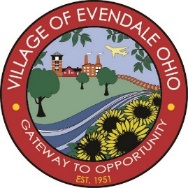 Village of EvendalePlanning CommissionEvendale Municipal Building10500 Reading Road, Evendale, OH 45241Tuesday, June 16, 20206:00 P.MREGULAR MEETING AGENDA***COVID-19 SOCIAL DISTANCE RESTRICTIONS IN PLACE. FACEMASKS ARE MANDATORY TO ATTEND.***Old Business:Case EDB20-4, Site Plan Review Application (Landscape Plan ONLY): Kinetic Vision at AeroHub North, Phase I.Applicant – John McCafferty, Miller-Valentine Construction.Owner – Village of Evendale.Zoning – Innovation District PUD.Case EDB20-5, Site Plan Review Application: SILCO at 10200 Reading Road. TABLED from May 19, 2020 Regular Meeting.Applicant – Rob Painter, RVP Engineering.Owner – Village of Evendale.Zoning – GC, General Commercial.New Business:  None.Internal Business:Approval of the minutes for the Regular Meeting of May 19, 2020.Election of a new individual to serve as Secretary for the Planning Commission.Election of an individual to serve on the Community Reinvestment Area (CRA) Housing Council.Recognition of John Richey for his seven (7) years of service on the Planning Commission.